КАБИНЕТ МИНИСТРОВ ЧУВАШСКОЙ РЕСПУБЛИКИПОСТАНОВЛЕНИЕот 23 мая 2012 г. N 203ОБ ОБЕСПЕЧЕНИИ ГРАЖДАН БЕСПЛАТНОЙ ЮРИДИЧЕСКОЙ ПОМОЩЬЮВ ЧУВАШСКОЙ РЕСПУБЛИКЕВ соответствии с Федеральным законом "О бесплатной юридической помощи в Российской Федерации", Законом Чувашской Республики "О бесплатной юридической помощи в Чувашской Республике" Кабинет Министров Чувашской Республики постановляет:1. Утвердить:Порядок оплаты труда адвокатов, оказывающих гражданам бесплатную юридическую помощь в рамках государственной системы бесплатной юридической помощи, и компенсации расходов адвокатов на оказание бесплатной юридической помощи (приложение N 1);Порядок принятия решений об оказании в экстренных случаях бесплатной юридической помощи гражданам, оказавшимся в трудной жизненной ситуации (приложение N 2);Порядок оказания бесплатной юридической помощи казенным учреждением Чувашской Республики "Центр предоставления мер социальной поддержки" Министерства труда и социальной защиты Чувашской Республики (приложение N 3);(абзац введен Постановлением Кабинета Министров ЧР от 15.12.2016 N 542)примерную форму заявления об оказании бесплатной юридической помощи (приложение N 4);(абзац введен Постановлением Кабинета Министров ЧР от 26.04.2017 N 158)перечень документов, на основании которых оказывается бесплатная юридическая помощь (приложение N 5).(абзац введен Постановлением Кабинета Министров ЧР от 26.04.2017 N 158)2. Признать утратившими силу:постановление Кабинета Министров Чувашской Республики от 29 декабря 2005 г. N 331 "О мерах по реализации Федерального закона "Об адвокатской деятельности и адвокатуре в Российской Федерации";постановление Кабинета Министров Чувашской Республики от 27 января 2011 г. N 16 "О внесении изменений в постановление Кабинета Министров Чувашской Республики от 29 декабря 2005 г. N 331".3. Настоящее постановление вступает в силу через десять дней после дня его официального опубликования.Председатель Кабинета МинистровЧувашской РеспубликиИ.МОТОРИНУтвержденпостановлениемКабинета МинистровЧувашской Республикиот 23.05.2012 N 203(приложение N 1)ПОРЯДОКОПЛАТЫ ТРУДА АДВОКАТОВ, ОКАЗЫВАЮЩИХ ГРАЖДАНАМ БЕСПЛАТНУЮЮРИДИЧЕСКУЮ ПОМОЩЬ В РАМКАХ ГОСУДАРСТВЕННОЙ СИСТЕМЫБЕСПЛАТНОЙ ЮРИДИЧЕСКОЙ ПОМОЩИ, И КОМПЕНСАЦИИ РАСХОДОВАДВОКАТОВ НА ОКАЗАНИЕ БЕСПЛАТНОЙ ЮРИДИЧЕСКОЙ ПОМОЩИ1. Настоящий Порядок в соответствии с Федеральным законом "О бесплатной юридической помощи в Российской Федерации" и Законом Чувашской Республики "О бесплатной юридической помощи в Чувашской Республике" (далее - Закон) определяет механизм оплаты труда адвокатов, оказывающих бесплатную юридическую помощь гражданам Российской Федерации, имеющим право на получение бесплатной квалифицированной юридической помощи в рамках государственной системы бесплатной юридической помощи (далее соответственно - бесплатная юридическая помощь, гражданин), и компенсации расходов адвокатов на оказание бесплатной юридической помощи.В соответствии с настоящим Порядком осуществляются оплата труда и компенсация расходов адвокатов, являющихся участниками государственной системы бесплатной юридической помощи (далее также - адвокаты).2. Оплата труда и компенсация расходов адвокатов осуществляются за счет средств республиканского бюджета Чувашской Республики в пределах средств, предусмотренных на указанные цели законом Чувашской Республики о республиканском бюджете Чувашской Республики на очередной финансовый год и плановый период.Предоставление средств на указанные цели осуществляется за счет средств, предусмотренных в республиканском бюджете Чувашской Республики главному распорядителю средств республиканского бюджета Чувашской Республики - Государственной службе Чувашской Республики по делам юстиции (далее - Госслужба Чувашии по делам юстиции).(в ред. Постановлений Кабинета Министров ЧР от 15.12.2016 N 542, от 22.04.2020 N 198)3. Оплата труда адвокатов производится в соответствии с размерами оплаты труда адвокатов, являющихся участниками государственной системы бесплатной юридической помощи, указанными в приложении N 1 к настоящему Порядку.Абзац утратил силу. - Постановление Кабинета Министров ЧР от 08.06.2022 N 263.В случае если адвокатом при оказании бесплатной юридической помощи гражданину составляется несколько запросов, жалоб, ходатайств и других документов правового характера одного и того же содержания, адресованных в разные инстанции, оплате подлежит составление одного документа.Абзац утратил силу. - Постановление Кабинета Министров ЧР от 08.06.2022 N 263.В случае если адвокатом оказывается бесплатная юридическая помощь гражданину в виде составления запросов, заявлений, жалоб, ходатайств и других документов правового характера (кроме исковых заявлений, административных исковых заявлений, заявлений жалоб, возражений на них в суд общей юрисдикции, апелляционных, кассационных, надзорных жалоб) по одному и тому же правовому вопросу, вытекающему из одной и той же фактической ситуации, то оплата труда адвоката в полном размере производится только за составление одного документа. Составление иных документов в указанном в настоящем абзаце случае оплачивается в размере 50 процентов от установленного размера. При этом положения настоящего абзаца применяются с учетом положений абзаца третьего настоящего пункта.(в ред. Постановления Кабинета Министров ЧР от 08.06.2022 N 263)В случае если адвокатом одновременно оказывается бесплатная юридическая помощь двум или более совместно обратившимся гражданам, имеющим право на бесплатную юридическую помощь, в виде правового консультирования, составления заявлений, в том числе исковых заявлений, административных исковых заявлений, жалоб, возражений на них, ходатайств и других документов правового характера в течение одного и того же дня по одному и тому же правовому вопросу, вытекающему из одной и той же фактической ситуации, то оплата труда адвоката производится за оказанную бесплатную юридическую помощь только один раз с учетом положений, предусмотренных настоящим пунктом.(в ред. Постановления Кабинета Министров ЧР от 08.06.2022 N 263)Оказание бесплатной юридической помощи адвокатом одному и тому же гражданину более чем по двум вопросам в течение двух месяцев в виде правового консультирования, составления запросов, заявлений, жалоб, ходатайств и других документов правового характера производится при наличии письменного решения Госслужбы Чувашии по делам юстиции, принятого на основании заявления гражданина об оказании бесплатной юридической помощи по примерной форме согласно приложению N 1.1 к настоящему Порядку (далее также - заявление гражданина). Заявление гражданина рассматривается в течение 5 рабочих дней со дня его поступления.(в ред. Постановления Кабинета Министров ЧР от 22.04.2020 N 198)Основаниями для отказа в оказании бесплатной юридической помощи являются следующие условия:если гражданин, подавший (в отношении которого было подано) заявление об оказании бесплатной юридической помощи, не относится ни к одной из категорий граждан, имеющих право на получение бесплатной юридической помощи в соответствии со статьей 6 Закона;если гражданином (лицом, представляющим интересы гражданина) подано заявление об оказании бесплатной юридической помощи в случаях, не предусмотренных статьей 5 Закона.(п. 3 в ред. Постановления Кабинета Министров ЧР от 26.04.2017 N 158)4. Компенсации подлежат следующие расходы адвоката:стоимость проезда в связи с необходимостью представления интересов гражданина в суде, государственных и муниципальных органах, организациях вне места жительства адвоката в пределах территории Чувашской Республики в размере фактических расходов, подтвержденных проездными документами, но не выше стоимости проезда автомобильным транспортом междугородного или пригородного сообщения. При отсутствии проездных документов компенсация транспортных расходов не производится;иные расходы адвоката из расчета 50 рублей на одного гражданина, которому была оказана бесплатная юридическая помощь, по одному соглашению.Оплате не подлежат следующие расходы:распечатка документов правового характера, а также документов, представляющих собой техническую распечатку (воспроизведение) положений нормативных правовых актов или примеров судебной практики;адвокатские запросы об истребовании документов (справок, характеристик и т.д.), тесно связанных с личностью доверителя, которые гражданин может получить самостоятельно при обращении в соответствующие государственные (муниципальные) органы и организации;правовое консультирование, составление запросов, заявлений, жалоб, ходатайств и других документов правового характера во время участия адвоката в качестве представителя в суде либо представления интересов гражданина в государственных и муниципальных органах и организациях по правовому вопросу, вытекающему из одной и той же фактической ситуации.(п. 4 в ред. Постановления Кабинета Министров ЧР от 26.04.2017 N 158)4.1. Размер оплаты труда адвоката, предусмотренный пунктом 3 настоящего Порядка, увеличивается на 50 процентов в случаях выезда адвоката для оказания бесплатной юридической помощи:1) на дом к инвалиду I группы;2) в организацию, оказывающую психиатрическую помощь;3) в организацию социального обслуживания, предоставляющую социальные услуги в стационарной форме;(в ред. Постановления Кабинета Министров ЧР от 13.07.2016 N 273)4) в учреждение системы профилактики безнадзорности и правонарушений несовершеннолетних, а также в учреждение, исполняющее наказания.При оказании одному гражданину одновременно нескольких видов бесплатной юридической помощи с выездом оплата труда адвокатов увеличивается на 50 процентов один раз по одному виду бесплатной юридической помощи, указанному адвокатом в реестре оказанной адвокатом бесплатной юридической помощи, составленном по форме согласно приложению N 2 к настоящему Порядку (далее - реестр).(в ред. Постановления Кабинета Министров ЧР от 26.04.2017 N 158)В случае оказания адвокатом бесплатной юридической помощи в один и тот же день двум и более гражданам, содержащимся в одной организации, оказывающей психиатрическую помощь, в одной организации социального обслуживания, предоставляющей социальные услуги в стационарной форме, в одном учреждении системы профилактики безнадзорности и правонарушений несовершеннолетних, а также в одном учреждении, исполняющем наказания, размер оплаты труда адвоката при оказании бесплатной юридической помощи увеличивается на 50 процентов за оказанную бесплатную юридическую помощь только одному гражданину и по одному виду бесплатной юридической помощи, имеющему наибольший размер оплаты.(абзац введен Постановлением Кабинета Министров ЧР от 30.03.2015 N 102; в ред. Постановлений Кабинета Министров ЧР от 13.07.2016 N 273, от 15.12.2016 N 542, от 26.04.2017 N 158)(п. 4.1 введен Постановлением Кабинета Министров ЧР от 12.02.2014 N 23)5. Для осуществления оплаты труда и компенсации расходов адвокатом ежемесячно не позднее 10 числа месяца, следующего за отчетным, представляются в Адвокатскую палату Чувашской Республики на бумажном носителе и (или) в электронной форме в виде электронных образов документов (документов на бумажном носителе, преобразованных в электронную форму путем сканирования с сохранением их реквизитов):(в ред. Постановления Кабинета Министров ЧР от 08.06.2022 N 263)а) реестр;(в ред. Постановлений Кабинета Министров ЧР от 30.03.2015 N 102, от 08.06.2022 N 263)б) копии зарегистрированных в установленном порядке соглашений об оказании бесплатной юридической помощи.При оказании бесплатной юридической помощи на дому инвалиду I группы в соглашение об оказании бесплатной юридической помощи вносится соответствующая запись, содержащая информацию об оказании бесплатной юридической помощи инвалиду I группы на дому;б.1) копии документов, подтверждающих оказание бесплатной юридической помощи адвокатом (копии письменных консультаций, копии составленных адвокатом заявлений (в том числе заявлений об изменении иска, отказе от иска, о признании иска), жалоб, возражений на них, ходатайств и других документов правового характера, копии судебных решений);(в ред. Постановлений Кабинета Министров ЧР от 26.04.2017 N 158, от 08.06.2022 N 263)б.2) акт о предоставлении бесплатной юридической помощи, составленный по форме согласно приложению N 2.1.1 к настоящему Порядку;(пп. "б.2" введен Постановлением Кабинета Министров ЧР от 08.06.2022 N 263)в) проездные документы, подтверждающие расходы адвоката, указанные в пункте 4 настоящего Порядка;г) справки о посещении организации, оказывающей психиатрическую помощь, организации социального обслуживания, предоставляющей социальные услуги в стационарной форме, учреждения системы профилактики безнадзорности и правонарушений несовершеннолетних, а также учреждения, исполняющего наказания, по примерной форме согласно приложению N 2.1 к настоящему Порядку;(в ред. Постановления Кабинета Министров ЧР от 13.07.2016 N 273)г.1) копия заявления об оказании бесплатной юридической помощи по примерной форме согласно приложению N 4 к настоящему постановлению;(пп. "г.1" введен Постановлением Кабинета Министров ЧР от 30.03.2015 N 102; в ред. Постановления Кабинета Министров ЧР от 26.04.2017 N 158)д) копии документов, представленных гражданами для получения бесплатной юридической помощи и включенных в перечень документов, на основании которых оказывается бесплатная юридическая помощь, указанный в приложении N 5 к настоящему постановлению;(в ред. Постановления Кабинета Министров ЧР от 26.04.2017 N 158)е) утратил силу с 1 января 2017 года. - Постановление Кабинета Министров ЧР от 15.12.2016 N 542;е.1) справки о представлении адвокатом интересов гражданина в государственных и муниципальных органах, организациях по примерной форме согласно приложению N 4.1 к настоящему Порядку;(пп. "е.1" введен Постановлением Кабинета Министров ЧР от 26.04.2017 N 158)ж) документы, подтверждающие участие адвоката в судебном процессе и содержащие информацию о представлении интересов заявителя или его представителя с указанием фамилии, имени, отчества (последнего - при наличии) и случаев оказания бесплатной юридической помощи со ссылками на соответствующие положения статьи 5 Закона.(в ред. Постановления Кабинета Министров ЧР от 26.04.2017 N 158)Представляемые копии документов должны быть заверены подписью адвоката, оказавшего гражданину бесплатную юридическую помощь.(абзац введен Постановлением Кабинета Министров ЧР от 30.03.2015 N 102)Адвокат, допустивший внесение в документы, указанные в настоящем пункте, недостоверных сведений об оказании бесплатной юридической помощи, несет ответственность в установленном законодательством Российской Федерации порядке.(абзац введен Постановлением Кабинета Министров ЧР от 30.03.2015 N 102; в ред. Постановления Кабинета Министров ЧР от 15.12.2016 N 542)В случае представления документов в электронной форме каждый отдельный документ должен быть представлен в виде отдельного файла в формате pdf, размер которого не должен превышать 5 Мб.(абзац введен Постановлением Кабинета Министров ЧР от 08.06.2022 N 263)(п. 5 в ред. Постановления Кабинета Министров ЧР от 12.02.2014 N 23)6. Оплата труда и компенсация расходов адвокату производится на основании сводного отчета об оказании адвокатами бесплатной юридической помощи и понесенных расходах, связанных с ее оказанием, по форме согласно приложению N 5 к настоящему Порядку (далее - сводный отчет), а также документов, указанных в пункте 5 настоящего Порядка, в размерах, указанных в приложении N 1 к настоящему Порядку.(п. 6 в ред. Постановления Кабинета Министров ЧР от 30.03.2015 N 102)7. Сводный отчет составляется Адвокатской палатой Чувашской Республики и вместе с документами, указанными в пункте 6 настоящего Порядка, не позднее 20 числа месяца, следующего за отчетным, представляется в Госслужбу Чувашии по делам юстиции на бумажном носителе и (или) в электронной форме в виде электронных образов документов (документов на бумажном носителе, преобразованных в электронную форму путем сканирования с сохранением их реквизитов)".(в ред. Постановлений Кабинета Министров ЧР от 22.04.2020 N 198, от 08.06.2022 N 263)8. Госслужба Чувашии по делам юстиции проверяет полноту и обоснованность указанного сводного отчета, а также приложенных к нему документов в течение 10 рабочих дней со дня их получения.(в ред. Постановления Кабинета Министров ЧР от 22.04.2020 N 198)9. Адвокату отказывается в оплате труда и компенсации его расходов в следующих случаях:бесплатная юридическая помощь оказана гражданину, не относящемуся ни к одной из категорий граждан, имеющих право на получение бесплатной юридической помощи в соответствии со статьей 6 Закона;бесплатная юридическая помощь оказана в случаях, не предусмотренных Законом;не представлены документы, предусмотренные пунктами 5 и 6 настоящего Порядка;бесплатная юридическая помощь оказана адвокатом, не включенным в список адвокатов, являющихся участниками государственной системы бесплатной юридической помощи;совершенные адвокатом действия по оказанию бесплатной юридической помощи не соответствуют предмету поручения, указанному в соглашении об оказании бесплатной юридической помощи.(п. 9 в ред. Постановления Кабинета Министров ЧР от 08.06.2022 N 263)10. В случае отказа в оплате труда и компенсации расходов адвокату Госслужба Чувашии по делам юстиции в течение 10 рабочих дней со дня получения сводного отчета направляет адвокату, а также в Адвокатскую палату Чувашской Республики письменное уведомление с указанием причин отказа.(в ред. Постановления Кабинета Министров ЧР от 22.04.2020 N 198)11. В случае если расчет оплаты труда и компенсации расходов произведен Адвокатской палатой Чувашской Республики неверно, Госслужба Чувашии по делам юстиции осуществляет данный расчет самостоятельно, о чем в течение 10 рабочих дней со дня получения сводного отчета направляет в Адвокатскую палату Чувашской Республики письменное уведомление. В этом случае оплата труда и компенсация расходов адвокатам осуществляются в соответствии с расчетом, произведенным Госслужбой Чувашии по делам юстиции.(в ред. Постановления Кабинета Министров ЧР от 22.04.2020 N 198)12. Отказ Госслужбы Чувашии по делам юстиции в оплате труда и компенсации расходов адвокату или расчет оплаты труда и компенсации расходов адвокату, осуществленный Госслужбой Чувашии по делам юстиции, может быть обжалован в установленном законодательством Российской Федерации порядке.(в ред. Постановления Кабинета Министров ЧР от 22.04.2020 N 198)13. После проверки представленного сводного отчета и прилагаемых к нему документов Госслужба Чувашии по делам юстиции в течение 3 рабочих дней со дня окончания проверки оформляет платежные документы на перечисление средств адвокатам и представляет их с приложением копии сводного отчета в Министерство финансов Чувашской Республики (далее - Минфин Чувашии).(в ред. Постановления Кабинета Министров ЧР от 22.04.2020 N 198)14. Перечисление средств производится в течение 3 рабочих дней со дня представления Госслужбой Чувашии по делам юстиции платежных документов на перечисление средств адвокатам с лицевого счета главного распорядителя средств республиканского бюджета Чувашской Республики - Госслужбы Чувашии по делам юстиции, открытого в Минфине Чувашии, на расчетный счет Адвокатской палаты Чувашской Республики, открытый в кредитной организации, для последующих выплат адвокатам, оказавшим бесплатную юридическую помощь. Одновременно Госслужба Чувашии по делам юстиции направляет в Адвокатскую палату Чувашской Республики уведомление с указанием адвокатов, для которых перечисляются средства республиканского бюджета Чувашской Республики, а также размеров выплат каждому из них.(в ред. Постановления Кабинета Министров ЧР от 22.04.2020 N 198)14.1. Информация об оказании адвокатом бесплатной юридической помощи размещается Госслужбой Чувашии по делам юстиции в информационных ресурсах Госслужбы Чувашии по делам юстиции для ее последующей передачи в региональный (ведомственный) сегмент Единой государственной информационной системы социального обеспечения в течение 5 рабочих дней со дня перечисления средств на оплату труда и компенсацию расходов адвоката.(в ред. Постановления Кабинета Министров ЧР от 22.04.2020 N 198)Размещение (получение) Госслужбой Чувашии по делам юстиции информации об оказании адвокатом бесплатной юридической помощи осуществляется в порядке, установленном постановлением Правительства Российской Федерации от 16 августа 2021 г. N 1342 "О Единой государственной информационной системе социального обеспечения".(п. 14.1 введен Постановлением Кабинета Министров ЧР от 23.03.2018 N 85; в ред. Постановлений Кабинета Министров ЧР от 22.04.2020 N 198, от 22.12.2021 N 687)15. Контроль за целевым использованием средств, направляемых на оплату труда и компенсацию расходов адвокату, осуществляют Госслужба Чувашии по делам юстиции и Минфин Чувашии в соответствии с законодательством Российской Федерации и законодательством Чувашской Республики.(в ред. Постановления Кабинета Министров ЧР от 22.04.2020 N 198)Приложение N 1к Порядку оплаты труда адвокатов,оказывающих гражданам бесплатнуююридическую помощь в рамкахгосударственной системы бесплатнойюридической помощи, и компенсациирасходов адвокатов на оказаниебесплатной юридической помощиРАЗМЕРЫОПЛАТЫ ТРУДА АДВОКАТОВ, ЯВЛЯЮЩИХСЯ УЧАСТНИКАМИГОСУДАРСТВЕННОЙ СИСТЕМЫ БЕСПЛАТНОЙ ЮРИДИЧЕСКОЙ ПОМОЩИ--------------------------------<*> Правовое консультирование в письменной форме - развернутый письменный ответ на конкретно поставленный вопрос гражданина с подбором информации и ссылкой на нормы действующего законодательства и судебную практику (при необходимости), включающий заключения или предложения по решению проблемного вопроса. Распечатка документов правового характера, а также документов, представляющих собой техническую распечатку (воспроизведение) положений нормативных правовых актов или примеров судебной практики, не является правовым консультированием, подлежащим оплате из средств республиканского бюджета Чувашской Республики.Приложение N 1.1к Порядку оплаты труда адвокатов,оказывающих гражданам бесплатнуююридическую помощь в рамкахгосударственной системы бесплатнойюридической помощи, и компенсациирасходов адвокатов на оказаниебесплатной юридической помощипримерная форма                                    Государственная служба                                    Чувашской Республики                                    по делам юстиции                                 ЗАЯВЛЕНИЕ                 об оказании бесплатной юридической помощи    Я, ___________________________________________________________________,                    (фамилия, имя отчество (последнее - при наличии)прошу разрешить оказать мне бесплатную юридическую помощь ____________________________________________________________________________________________  (указывается фамилия, имя, отчество (последнее - при наличии) адвоката,___________________________________________________________________________                 наименование адвокатского образования)в виде: ______________________________________________________________________________________________________________________________________________  (правового консультирования в устной и письменной форме, составления___________________________________________________________________________  заявлений, жалоб, ходатайств и других документов правового характера,___________________________________________________________________________        представления интересов гражданина в суде, государственных___________________________________________________________________________                  и муниципальных органах, организациях)по вопросу(ам) <*>: __________________________________________________________________________________________________________________________________в связи с ________________________________________________________________.           (указывается причина получения бесплатной юридической помощи            адвоката более чем по двум вопросам в течение двух месяцев)    Перечень прилагаемых документов:    1.   Копия  паспорта  или  иного  документа,  удостоверяющего  личностьгражданина Российской Федерации.    2.  Копия  документа,  подтверждающего  отнесение гражданина к одной изкатегорий  граждан,  определенных в статье 6 Закона Чувашской Республики "Обесплатной  юридической  помощи  в  Чувашской  Республике",  включенного  вперечень   документов,   на   основании   которых   оказывается  бесплатнаяюридическая   помощь,  предусмотренный  постановлением  Кабинета  МинистровЧувашской  Республики  от  23  мая  2012  г.  N 203 "Об обеспечении гражданбесплатной юридической помощью в Чувашской Республике"._____ __________ 20___ г. ________________________ ________________________                            (подпись гражданина)    (расшифровка подписи)--------------------------------<*> Указываются случаи, предусмотренные статьей 20 Федерального закона "О бесплатной юридической помощи в Российской Федерации", статьей 5 Закона Чувашской Республики "О бесплатной юридической помощи в Чувашской Республике".Приложение N 2к Порядку оплаты труда адвокатов,оказывающих гражданам бесплатнуююридическую помощь в рамкахгосударственной системы бесплатнойюридической помощи, и компенсациирасходов адвокатов на оказаниебесплатной юридической помощиПредставляется в Адвокатскую палатуЧувашской Республики ежемесячноне позднее 10 числа месяца,следующего за отчетным                                  РЕЕСТР             оказанной адвокатом бесплатной юридической помощи                      за ________________ 20___ года    Я, ___________________________________________________________________,          (фамилия, имя, отчество (последнее - при наличии) адвоката)__________________________________________________________________________,      (паспорт (или иной документ, удостоверяющий личность гражданина                           Российской Федерации)выдан _____________________ ___ ___________ ____ г., зарегистрированный(ая)по адресу: ____________________________ __________________________________,проживающий(ая) по адресу: _______________________________________________,в соответствии со статьей 9 Федерального закона "О персональных данных" даюсвое  согласие Государственной службе Чувашской Республики по делам юстициина  автоматизированную,  а  также  без  использования средств автоматизацииобработку  моих  персональных  данных,  а  именно  на  совершение действий,предусмотренных  пунктом  3  статьи  3  Федерального закона "О персональныхданных",  со  сведениями,  представленными  мной  в  Государственную службуЧувашской  Республики  по  делам  юстиции  для  оплаты  труда и компенсациирасходов за оказание бесплатной юридической помощи гражданам, имеющим правона такую помощь.    Настоящее  согласие  дается  на  период  до  истечения  сроков хранениясоответствующей информации или документов, содержащих указанную информацию,определяемых в соответствии с законодательством Российской Федерации.    Согласие  может быть отозвано мною путем подачи письменного заявления вадрес Государственной службы Чувашской Республики по делам юстиции.    Об    ответственности    за    представление   недостоверных   сведенийпредупрежден(а).Адвокат  __________________ ___________________________________             (подпись)            (расшифровка подписи)____ ____________ 20___ г.________--------------------------------<*> Из числа категорий граждан, установленных Законом Чувашской Республики "О бесплатной юридической помощи в Чувашской Республике".<**> Указываются случаи оказания бесплатной юридической помощи со ссылками на соответствующие положения статьи 5 Закона Чувашской Республики "О бесплатной юридической помощи в Чувашской Республике".<***> Подтверждаются документами, прилагаемыми к отчету.<****> Иные расходы адвоката на каждый вид бесплатной юридической помощи в размере 50 рублей.Приложение N 2.1к Порядку оплаты труда адвокатов,оказывающих гражданам бесплатнуююридическую помощь в рамкахгосударственной системы бесплатнойюридической помощи, и компенсациирасходов адвокатов на оказаниебесплатной юридической помощиПримерная форма                                  СПРАВКА    Дана адвокату _________________________________________________________                 (фамилия, имя, отчество (последнее - при наличии) адвокатав том, что он (она) ____ ___________ 20___ года посещал ________________________________________________________________________________, находящегося(фамилия, имя, отчество (последнее - при наличии) гражданинав ________________________________________________________________________,                  (наименование организации, учреждения)в целях оказания ему бесплатной юридической помощи.Руководитель организации, учреждения _____________ ________________________                                       (подпись)    (расшифровка подписи)____ ___________ 20___ г.М.П. (при наличии)Приложение N 2.1.1к Порядку оплаты труда адвокатов,оказывающих гражданам бесплатнуююридическую помощь в рамкахгосударственной системы бесплатнойюридической помощи, и компенсациирасходов адвокатов на оказаниебесплатной юридической помощи                                    АКТ              о предоставлении бесплатной юридической помощи    Гражданину (гражданке) _______________________________________________,                          (фамилия, имя, отчество (последнее - при наличии)проживающему(ей) __________________________________________________________                                (адрес места жительства__________________________________________________________________________,                           или места пребывания)___________________________________________________________________________        (фамилия, имя, отчество (последнее - при наличии) адвоката)в  соответствии  с  Законом  Чувашской Республики "О бесплатной юридическойпомощи   в  Чувашской  Республике"  по  заявлению  об  оказании  бесплатнойюридической помощи от ___________ оказана бесплатная юридическая помощь.                        (дата)    Я, ___________________________________________________________________,          (фамилия, имя, отчество (последнее - при наличии) гражданина                            или его представителя)даю  свое  согласие  на  передачу  адвокатом в Адвокатскую палату ЧувашскойРеспублики,  Государственную  службу Чувашской Республики по делам юстиции,___________________________________________________________________________        (наименование участника государственной системы бесплатной                            юридической помощи)документов   (копий   документов),  составленных  при  оказании  бесплатнойюридической  помощи,  для  рассмотрения  вопроса об оплате труда адвоката икомпенсации расходов адвоката на оказание бесплатной юридической помощи.      ______________ 20___ г.               ______________ 20___ г.      _______________________               ______________________      (подпись гражданина или                 (подпись адвоката)         его представителя)Приложение N 2.2к Порядку оплаты труда адвокатов,оказывающих гражданам бесплатнуююридическую помощь в рамкахгосударственной системы бесплатнойюридической помощи, и компенсациирасходов адвокатов на оказаниебесплатной юридической помощипримерная формаЗАЯВЛЕНИЕОБ ОКАЗАНИИ БЕСПЛАТНОЙ ЮРИДИЧЕСКОЙ ПОМОЩИУтратило силу. - Постановление Кабинета Министров ЧР от 26.04.2017 N 158.Приложение N 3к Порядку оплаты труда адвокатов,оказывающих гражданам бесплатнуююридическую помощь в рамкахгосударственной системы бесплатнойюридической помощи, и компенсациирасходов адвокатов на оказаниебесплатной юридической помощиПЕРЕЧЕНЬДОКУМЕНТОВ, НА ОСНОВАНИИ КОТОРЫХ ОКАЗЫВАЕТСЯБЕСПЛАТНАЯ ЮРИДИЧЕСКАЯ ПОМОЩЬУтратил силу. - Постановление Кабинета Министров ЧР от 26.04.2017 N 158.Приложение N 4к Порядку оплаты труда адвокатов,оказывающих гражданам бесплатнуююридическую помощь в рамкахгосударственной системы бесплатнойюридической помощи, и компенсациирасходов адвокатов на оказаниебесплатной юридической помощиСПРАВКАО ПРЕДСТАВЛЕНИИ АДВОКАТОМ ИНТЕРЕСОВ ГРАЖДАНИНАВ ГОСУДАРСТВЕННЫХ И МУНИЦИПАЛЬНЫХ ОРГАНАХ,ОРГАНИЗАЦИЯХУтратила силу с 1 января 2017 года. - Постановление Кабинета Министров ЧР от 15.12.2016 N 542.Приложение N 4.1к Порядку оплаты труда адвокатов,оказывающих гражданам бесплатнуююридическую помощь в рамкахгосударственной системы бесплатнойюридической помощи, и компенсациирасходов адвокатов на оказаниебесплатной юридической помощиПримерная форма                                  СПРАВКА              о представлении адвокатом интересов гражданина          в государственных и муниципальных органах, организациях    Дана адвокату _________________________________________________________                     (фамилия, имя, отчество (последнее - при наличии)                                       адвоката)в том, что он (она) ____ ______________ 20____ года представлял(а) интересы___________________________________________________________________________       (фамилия, имя, отчество (последнее - при наличии) гражданина)в _________________________________________________________________________    (наименование государственного (муниципального) органа, организации)по вопросу(ам) <*> _______________________________________________________.Руководитель государственного(муниципального) органа, организации ____________ _________________________                                      (подпись)     (расшифровка подписи)____ ___________ 20___ г.М.П. (при наличии)--------------------------------<*> Указываются случаи оказания бесплатной юридической помощи со ссылками на соответствующие положения статьи 5 Закона Чувашской Республики "О бесплатной юридической помощи в Чувашской Республике".Приложение N 5к Порядку оплаты труда адвокатов,оказывающих гражданам бесплатнуююридическую помощь в рамкахгосударственной системы бесплатнойюридической помощи, и компенсациирасходов адвокатов на оказаниебесплатной юридической помощиПредставляется в Государственную службуЧувашской Республики по делам юстицииежемесячно не позднее 20 числа месяца,следующего за отчетным                               СВОДНЫЙ ОТЧЕТ           об оказании адвокатами бесплатной юридической помощи              и понесенных расходах, связанных с ее оказанием                      за ________________ 20___ годаПрезидент Адвокатской палатыЧувашской Республики         __________________ ______________________                                  (подпись)      (расшифровка подписи)____ _________ 20___ г.М.П.--------------------------------<*> Из числа категорий граждан, установленных Законом Чувашской Республики "О бесплатной юридической помощи в Чувашской Республике".<**> Указываются случаи оказания бесплатной юридической помощи со ссылками на соответствующие положения статьи 5 Закона Чувашской Республики "О бесплатной юридической помощи в Чувашской Республике".<***> Подтверждаются документами, прилагаемыми к сводному отчету.<****> Иные расходы адвоката на одного гражданина, которому была оказана бесплатная юридическая помощь по одному соглашению, в размере 50 рублей.УтвержденпостановлениемКабинета МинистровЧувашской Республикиот 23.05.2012 N 203(приложение N 2)ПОРЯДОКПРИНЯТИЯ РЕШЕНИЙ ОБ ОКАЗАНИИ В ЭКСТРЕННЫХ СЛУЧАЯХБЕСПЛАТНОЙ ЮРИДИЧЕСКОЙ ПОМОЩИ ГРАЖДАНАМ, ОКАЗАВШИМСЯВ ТРУДНОЙ ЖИЗНЕННОЙ СИТУАЦИИ1. Настоящий Порядок регулирует вопросы принятия решений об оказании в экстренных случаях бесплатной квалифицированной юридической помощи гражданам Российской Федерации (далее соответственно - бесплатная юридическая помощь, гражданин), оказавшимся в трудной жизненной ситуации.Бесплатная юридическая помощь оказывается в экстренных случаях гражданам, оказавшимся в трудной жизненной ситуации, исполнительными органами Чувашской Республики, подведомственными им учреждениями, входящими в государственную систему бесплатной юридической помощи на территории Чувашской Республики, казенным учреждением Чувашской Республики "Центр предоставления мер социальной поддержки" Министерства труда и социальной защиты Чувашской Республики (далее - исполнительный орган Чувашской Республики или подведомственное учреждение) и адвокатами, являющимися участниками государственной системы бесплатной юридической помощи.(в ред. Постановлений Кабинета Министров ЧР от 15.12.2016 N 542, от 28.06.2023 N 440)Положения настоящего Порядка не распространяются на оказание бесплатной юридической помощи гражданам, имеющим право на получение бесплатной юридической помощи в соответствии со статьей 6 Закона Чувашской Республики "О бесплатной юридической помощи в Чувашской Республике".2. В целях настоящего Порядка под экстренным случаем в трудной жизненной ситуации, при котором гражданину оказывается бесплатная юридическая помощь, понимается случай, возникший в результате происшествий и обстоятельств, угрожающих жизни или здоровью гражданина, находящегося в ситуации, объективно нарушающей его жизнедеятельность, которую он не может преодолеть самостоятельно, и требующий немедленного оказания юридической помощи.(п. 2 в ред. Постановления Кабинета Министров ЧР от 30.03.2015 N 102)3. Для получения в экстренных случаях бесплатной юридической помощи граждане, оказавшиеся в трудной жизненной ситуации, представляют заявление об оказании бесплатной юридической помощи в экстренном случае по форме согласно приложению к настоящему Порядку (далее также - заявление) в соответствующий исполнительный орган Чувашской Республики или подведомственное учреждение, а в случае получения в экстренных случаях бесплатной юридической помощи у адвоката граждане, оказавшиеся в трудной жизненной ситуации, представляют заявление в исполнительный орган Чувашской Республики, уполномоченный в области обеспечения граждан бесплатной юридической помощью, - Государственную службу Чувашской Республики по делам юстиции (далее - Госслужба Чувашии по делам юстиции).(в ред. Постановлений Кабинета Министров ЧР от 15.12.2016 N 542, от 22.04.2020 N 198, от 28.06.2023 N 440)4. К заявлению прилагаются копия паспорта или иного документа, удостоверяющего личность, а также документы, подтверждающие факт трудной жизненной ситуации (справка, подтверждающая факт установления инвалидности, выданная федеральным государственным учреждением медико-социальной экспертизы, заключение медицинской организации о состоянии здоровья лица, об отсутствии медицинских противопоказаний к принятию на обслуживание и о необходимости постоянного постороннего ухода и обслуживания вследствие частичной или полной утраты способности к самообслуживанию, справка о регистрации в качестве безработного, выданная органами службы занятости населения, справка о пожаре, выданная территориальным органом Министерства Российской Федерации по делам гражданской обороны, чрезвычайным ситуациям и ликвидации последствий стихийных бедствий, товарные или кассовые чеки на приобретение лекарств, направление на оперативное лечение, выданное медицинской организацией, проездные документы, справка об освобождении из мест лишения свободы, выданная администрацией исправительного учреждения, справки о доходах трудоспособных членов семьи, выданные налоговыми агентами, акт материально-бытового обследования условий проживания, оформленный органом социальной защиты населения по месту жительства или месту пребывания, и иные документы, подтверждающие факт трудной жизненной ситуации, предусмотренной пунктом 2 настоящего Порядка) и факт наличия экстренного случая.(в ред. Постановления Кабинета Министров ЧР от 12.02.2014 N 23)В случае обращения через представителя также предъявляются документы, удостоверяющие личность и полномочия представителя.5. Заявление для получения бесплатной юридической помощи в экстренном случае гражданином, оказавшимся в трудной жизненной ситуации, у адвоката рассматривается Госслужбой Чувашии по делам юстиции.(в ред. Постановления Кабинета Министров ЧР от 22.04.2020 N 198)6. Заявление вместе с прилагаемыми к нему документами, поступившее в исполнительный орган Чувашской Республики или подведомственное учреждение, рассматривается в течение 2 рабочих дней со дня его поступления.(в ред. Постановления Кабинета Министров ЧР от 28.06.2023 N 440)7. Исполнительный орган Чувашской Республики или подведомственное учреждение по результатам рассмотрения заявления гражданина принимает решение об оказании ему в экстренном случае бесплатной юридической помощи в порядке, предусмотренном для оказания бесплатной юридической помощи гражданам, имеющим право на получение бесплатной юридической помощи в соответствии со статьей 4 Закона Чувашской Республики "О бесплатной юридической помощи в Чувашской Республике", либо об отказе в такой помощи.(в ред. Постановления Кабинета Министров ЧР от 28.06.2023 N 440)8. Основаниями для отказа в предоставлении гражданину, оказавшемуся в трудной жизненной ситуации, бесплатной юридической помощи в экстренном случае являются:непредставление документов, указанных в пункте 4 настоящего Порядка;выявление неполных и (или) недостоверных сведений в представленных документах.Исполнительный орган Чувашской Республики или подведомственное учреждение отказывает в предоставлении гражданину, оказавшемуся в трудной жизненной ситуации, бесплатной юридической помощи в экстренном случае также в случае представления в исполнительный орган Чувашской Республики или подведомственное учреждение заявления по вопросу, не относящемуся к его компетенции.(в ред. Постановления Кабинета Министров ЧР от 28.06.2023 N 440)9. Госслужба Чувашии по делам юстиции в течение 1 рабочего дня со дня принятия решения об удовлетворении заявления о получении бесплатной юридической помощи в экстренном случае гражданином, оказавшимся в трудной жизненной ситуации, у адвоката направляет его заявителю.(в ред. Постановления Кабинета Министров ЧР от 22.04.2020 N 198)Указанное решение представляется гражданином адвокату, являющемуся участником государственной системы бесплатной юридической помощи на территории Чувашской Республики, и является основанием для оказания адвокатом такому гражданину бесплатной юридической помощи.10. Оплата труда адвокатов, оказывающих в экстренных случаях бесплатную юридическую помощь гражданам, оказавшимся в трудной жизненной ситуации, и компенсация расходов адвокатов на оказание бесплатной юридической помощи осуществляются в соответствии с Порядком оплаты труда адвокатов, оказывающих гражданам бесплатную юридическую помощь в рамках государственной системы бесплатной юридической помощи, и компенсации расходов адвокатов на оказание бесплатной юридической помощи.(в ред. Постановления Кабинета Министров ЧР от 30.03.2015 N 102)11. Отказ в оказании бесплатной юридической помощи может быть обжалован гражданином в установленном законодательством Российской Федерации порядке.Приложениек Порядку принятия решенийоб оказании в экстренных случаяхбесплатной юридической помощигражданам, оказавшимсяв трудной жизненной ситуации                                 __________________________________________                                    (наименование исполнительного органа                                 __________________________________________                                   Чувашской Республики, подведомственного                                   учреждения, входящего в государственную                                     систему бесплатной юридической помощи                                      на территории Чувашской Республики)                                 ЗАЯВЛЕНИЕ                 об оказании бесплатной юридической помощи                            в экстренном случае    Я, ___________________________________________________________________,                 (фамилия, имя, отчество (последнее - при наличии)нахожусь в трудной жизненной ситуации ________________________________________________________________________________________________________________          (указать, в чем заключается трудная жизненная ситуация)и  прошу  оказать  мне бесплатную юридическую помощь в связи с наступлениемэкстренного случая _______________________________________________________                       (указать, в чем заключается экстренный случай)    Бесплатную  юридическую  помощь  прошу  оказать с привлечением адвоката<*>.    Я  даю  свое  согласие на автоматизированную, а также без использованиясредств  автоматизации  обработку  моих  персональных  данных,  а именно насовершение действий, предусмотренных пунктом 3 статьи 3 Федерального закона"О персональных данных", со сведениями, представленными мной для реализацииправа на получение бесплатной юридической помощи.    Настоящее  согласие  дается  на  период  до  истечения  сроков хранениясоответствующей информации или документов, содержащих указанную информацию,определяемых в соответствии с законодательством Российской Федерации.    Согласие  может быть отозвано мною путем подачи письменного заявления вадрес Государственной службы Чувашской Республики по делам юстиции.    Об    ответственности    за    представление   недостоверных   сведенийпредупрежден(а).    Перечень прилагаемых документов:    1. ____________________________________________________________________    2. ___________________________________________________________________________________        __________________        __________________________    (дата)                  (подпись)               (расшифровка подписи)--------------------------------<*> Указывается при подаче заявления в Государственную службу Чувашской Республики по делам юстиции и желании гражданина получить бесплатную юридическую помощь с привлечением адвоката.УтвержденпостановлениемКабинета МинистровЧувашской Республикиот 23.05.2012 N 203(приложение N 3)ПОРЯДОКОКАЗАНИЯ БЕСПЛАТНОЙ ЮРИДИЧЕСКОЙ ПОМОЩИКАЗЕННЫМ УЧРЕЖДЕНИЕМ ЧУВАШСКОЙ РЕСПУБЛИКИ"ЦЕНТР ПРЕДОСТАВЛЕНИЯ МЕР СОЦИАЛЬНОЙ ПОДДЕРЖКИ"МИНИСТЕРСТВА ТРУДА И СОЦИАЛЬНОЙ ЗАЩИТЫ ЧУВАШСКОЙ РЕСПУБЛИКИ1. Настоящий Порядок в соответствии с Законом Чувашской Республики "О бесплатной юридической помощи в Чувашской Республике" определяет порядок оказания бесплатной юридической помощи казенным учреждением Чувашской Республики "Центр предоставления мер социальной поддержки" Министерства труда и социальной защиты Чувашской Республики (далее - казенное учреждение).2. Для получения бесплатной юридической помощи в казенном учреждении гражданин (его представитель) представляет паспорт или иной документ, удостоверяющий личность гражданина Российской Федерации, собственноручно заполненное заявление об оказании бесплатной юридической помощи по примерной форме согласно приложению N 4 к настоящему постановлению, а также документы, предусмотренные перечнем документов, на основании которых оказывается бесплатная юридическая помощь (приложение N 5), утвержденным настоящим постановлением (далее - перечень документов).(в ред. Постановления Кабинета Министров ЧР от 26.04.2017 N 158)В случае, если гражданин является получателем мер социальной поддержки, предоставляемых казенным учреждением, то он или его представитель для получения бесплатной юридической помощи в казенном учреждении вправе представить документы, указанные пункте 1 перечня документов, по собственной инициативе.3. Решение об оказании юридической помощи принимается руководителем казенного учреждения или уполномоченным им лицом в день представления гражданином документов, указанных в абзаце первом пункта 2 настоящего Порядка.4. Бесплатная юридическая помощь оказывается на основании соглашения, заключаемого между гражданином и казенным учреждением по форме, утверждаемой Министерством труда и социальной защиты Чувашской Республики (далее соответственно - соглашение, Минтруд Чувашии).(в ред. Постановления Кабинета Министров ЧР от 26.04.2017 N 158)5. При необходимости казенное учреждение в течение трех рабочих дней со дня заключения соглашения направляет межведомственный запрос в государственный орган, орган местного самоуправления или должностному лицу, в компетенцию которых входит рассмотрение поставленных гражданином вопросов (далее - компетентный орган), в соответствии с законодательством Российской Федерации и законодательством Чувашской Республики.6. В соответствии с Федеральным законом "Об организации предоставления государственных и муниципальных услуг" срок подготовки и направления ответа на межведомственный запрос не может превышать пяти рабочих дней со дня поступления межведомственного запроса в компетентный орган.7. Общий срок, в течение которого обратившемуся гражданину оказывается бесплатная юридическая помощь, составляет не более 30 дней со дня заключения соглашения, в исключительных случаях руководитель казенного учреждения вправе продлить срок оказания бесплатной юридической помощи не более чем на 30 дней, уведомив о продлении срока гражданина.8. Бесплатная юридическая помощь в виде правового консультирования в устной форме в случае, если изложенные в обращении факты и обстоятельства являются очевидными и не требуют дополнительной проверки, оказывается в ходе личного приема гражданина.9. Бесплатная юридическая помощь не оказывается в случаях, если:а) гражданин, обратившийся в казенное учреждение, не представил документы, предусмотренные абзацем первым пункта 2 настоящего Порядка, и (или) представленные документы не соответствуют требованиям законодательства Российской Федерации;б) гражданин ходатайствует об оказании бесплатной юридической помощи в случаях, не предусмотренных Законом Чувашской Республики "О бесплатной юридической помощи в Чувашской Республике";в) гражданин ходатайствует об оказании бесплатной юридической помощи в виде представления интересов в государственном или муниципальном органе, организации при наличии установленных законодательством Российской Федерации препятствий к обращению в государственный или муниципальный орган, организацию;г) прокурор в соответствии с законодательством Российской Федерации обратился в суд с заявлением о защите прав, свобод и законных интересов гражданина, обратившегося за оказанием бесплатной юридической помощи.10. В случаях, предусмотренных пунктом 9 настоящего Порядка, казенное учреждение в день поступления документов, указанных в абзаце первом пункта 2 настоящего Порядка, принимает решение о невозможности оказания бесплатной юридической помощи гражданину, имеющему право на получение такой помощи в рамках государственной системы бесплатной юридической помощи (далее - решение), гражданину выдается отказ в оказании бесплатной юридической помощи по форме, утверждаемой Минтрудом Чувашии. Отказ в оказании бесплатной юридической помощи выдается гражданину на руки или направляется заказным почтовым отправлением с уведомлением о вручении не позднее дня, следующего за днем принятия решения.11. Отказ в оказании бесплатной юридической помощи может быть обжалован гражданином в Минтруд Чувашии. Срок рассмотрения жалобы составляет не более 10 рабочих дней.12. Отказ в оказании юридической помощи может быть обжалован гражданином в порядке, установленном законодательством Российской Федерации.13. Казенное учреждение вправе направить гражданина к адвокату, являющемуся участником государственной системы бесплатной юридической помощи, для получения бесплатной юридической помощи в виде составления исковых заявлений, административных исковых заявлений, заявлений и жалоб в суд общей юрисдикции, апелляционных, кассационных, надзорных жалоб, представления интересов в суде на основании соглашения о взаимодействии при оказании бесплатной юридической помощи, заключаемого между казенным учреждением и Адвокатской палатой Чувашской Республики.УтвержденапостановлениемКабинета МинистровЧувашской Республикиот 23.05.2012 N 203(приложение N 4)Примерная форма                                    _______________________________________                                    (наименование участника государственной                                     системы бесплатной юридической помощи,                                             фамилия, имя, отчество                                      (последнее - при наличии) адвоката)                                    _______________________________________                                      фамилия, имя, отчество (последнее -                                    при наличии) гражданина (представителя)                                    _______________________________________                                         (адрес регистрации гражданина                                                (представителя)                                    _______________________________________                                      (наименование и реквизиты документа,                                      удостоверяющего личность гражданина                                             Российской Федерации)                                    выдан _________________________________                                           (наименование органа, выдавшего                                          документ, удостоверяющий личность                                    _______________________________________                                       гражданина Российской Федерации,                                               дата его выдачи)                                    _______________________________________                                       (страховой номер индивидуального                                       лицевого счета (СНИЛС) гражданина                                         (представителя) (при наличии)                                    _______________________________________                                      (телефон гражданина (представителя)                                 ЗАЯВЛЕНИЕ                 об оказании бесплатной юридической помощи    В соответствии с Федеральным законом "О бесплатной юридической помощи вРоссийской   Федерации"   и  Законом  Чувашской  Республики  "О  бесплатнойюридической  помощи  в  Чувашской Республике" прошу оказать мне юридическуюпомощь в виде: ____________________________________________________________               (указывается вид юридической помощи, оказываемой гражданину,___________________________________________________________________________              в соответствии со статьей 6 Федерального закона         "О бесплатной юридической помощи в Российской Федерации")по вопросу <*>: _____________________________________________________________________________________________________________________________________.    Я  ознакомлен(а)  с  установленным  перечнем категорий граждан, имеющихправо  на  получение бесплатной юридической помощи в рамках государственнойсистемы бесплатной юридической помощи, и случаями оказания такой помощи.    В  подтверждение  наличия  права  на  получение  бесплатной юридическойпомощи представляю ________________________________________________________                        (наименование документа, подтверждающего право__________________________________________________________________________.                на получение бесплатной юридической помощи)    Сведения о страховых номерах индивидуальных лицевых счетов (СНИЛС) всехграждан,   учитываемых   при   реализации  права  на  получение  бесплатнойюридической помощи (при наличии):1. ________________________________________________________________________        (фамилия, имя, отчество (последнее - при наличии) гражданина)Страховой номер индивидуального лицевого счета (СНИЛС) ___________________.2. ________________________________________________________________________        (фамилия, имя, отчество (последнее - при наличии) гражданина)Страховой номер индивидуального лицевого счета (СНИЛС) ____________________3. ________________________________________________________________________        (фамилия, имя, отчество (последнее - при наличии) гражданина)Страховой номер индивидуального лицевого счета (СНИЛС) ____________________4. ________________________________________________________________________        (фамилия, имя, отчество (последнее - при наличии) гражданина)Страховой номер индивидуального лицевого счета (СНИЛС) _____________________________________ (_______________________________________________________)    (подпись)         (фамилия, имя, отчество (последнее - при наличии)                              заявителя или его представителя)___ ______________ 20__ г.    Я, ______________________________________________________, даю согласие          (фамилия, имя, отчество (последнее - при наличии)                  заявителя или его представителя)на  автоматизированную,  а  также  без  использования средств автоматизацииобработку  моих  персональных  данных,  а  именно  на  совершение действий,предусмотренных  пунктом  3  статьи  3  Федерального закона "О персональныхданных",  со  сведениями,  представленными  мной  для  реализации  права наполучение бесплатной юридической помощи.    Настоящее  согласие  дается  на  период  до  истечения  сроков хранениясоответствующей информации или документов, содержащих указанную информацию,определяемых в соответствии с законодательством Российской Федерации.    Согласие  может быть отозвано мной путем подачи письменного заявления вадрес _____________________________________________________________________           (наименование участника государственной системы бесплатной___________________________________________________________________________                юридической помощи, фамилия, имя, отчество                   (последнее - при наличии) адвоката).    Об    ответственности    за    представление   недостоверных   сведенийпредупрежден(а).____ ____________ 20___ г.                           ______________________                                                      (подпись гражданина)--------------------------------<*> Дается краткое описание обстоятельств, в связи с которыми требуется оказание бесплатной юридической помощи в случаях, установленных статьей 20 Федерального закона "О бесплатной юридической помощи в Российской Федерации", статьей 5 Закона Чувашской Республики "О бесплатной юридической помощи в Чувашской Республике".УтвержденпостановлениемКабинета МинистровЧувашской Республикиот 23.05.2012 N 203(приложение N 5)ПЕРЕЧЕНЬДОКУМЕНТОВ, НА ОСНОВАНИИ КОТОРЫХ ОКАЗЫВАЕТСЯБЕСПЛАТНАЯ ЮРИДИЧЕСКАЯ ПОМОЩЬ1. Для получения бесплатной юридической помощи в рамках государственной системы бесплатной юридической помощи гражданин или его представитель представляет участнику государственной системы бесплатной юридической помощи собственноручно заполненное заявление об оказании бесплатной юридической помощи по примерной форме согласно приложению N 4 к настоящему постановлению, паспорт или иной документ, удостоверяющий личность гражданина Российской Федерации, документы, подтверждающие отнесение его к одной из категорий граждан, предусмотренных статьей 6 Закона Чувашской Республики "О бесплатной юридической помощи в Чувашской Республике", а также при необходимости письменное согласие граждан, учитываемых при реализации права на получение бесплатной юридической помощи, на обработку персональных данных, оформленное в соответствии с Федеральным законом "О персональных данных":(в ред. Постановления Кабинета Министров ЧР от 13.06.2019 N 215)1) граждане, среднедушевой доход семей которых ниже величины прожиточного минимума, установленного в Чувашской Республике в соответствии с законодательством Российской Федерации, либо одиноко проживающие граждане, доходы которых ниже величины прожиточного минимума, - справку органа социальной защиты населения по месту жительства либо месту пребывания семьи (одиноко проживающего гражданина) о регистрации семьи (одиноко проживающего гражданина) в качестве малоимущей (малоимущего);2) инвалиды I и II групп - копию справки, подтверждающей факт установления инвалидности, выданной федеральным государственным учреждением медико-социальной экспертизы;3) ветераны Великой Отечественной войны, ветераны боевых действий, Герои Российской Федерации, Герои Советского Союза, Герои Социалистического Труда, Герои Труда Российской Федерации - копию удостоверения, подтверждающего соответственно статус ветерана Великой Отечественной войны, ветерана боевых действий, Героя Российской Федерации, Героя Советского Союза, Героя Социалистического Труда, Героя Труда Российской Федерации;4) вдовы погибших (умерших) участников Великой Отечественной войны - копию удостоверения о праве на льготы или копию удостоверения члена семьи погибшего (умершего) инвалида войны, участника Великой Отечественной войны и ветерана боевых действий;5) члены семей погибших (умерших) ветеранов боевых действий - копию удостоверения о праве на льготы или копию удостоверения члена семьи погибшего (умершего) инвалида войны, участника Великой Отечественной войны и ветерана боевых действий;6) дети-инвалиды, дети-сироты, дети, оставшиеся без попечения родителей, лица из числа детей-сирот и детей, оставшихся без попечения родителей, а также их законные представители и представители, если они обращаются за оказанием бесплатной юридической помощи по вопросам, связанным с обеспечением и защитой прав и законных интересов таких детей:копию паспорта ребенка (лица из числа детей-сирот и детей, оставшихся без попечения родителей) - гражданина Российской Федерации или иного документа, удостоверяющего личность гражданина;копию документа, подтверждающего соответствующий статус, выданного органами опеки и попечительства по месту жительства;копию справки, подтверждающей факт установления инвалидности, выданной федеральным государственным учреждением медико-социальной экспертизы (для детей-инвалидов);7) лица, желающие принять на воспитание в свою семью ребенка, оставшегося без попечения родителей, если они обращаются за оказанием бесплатной юридической помощи по вопросам, связанным с устройством ребенка на воспитание в семью, - копию паспорта лица, желающего принять на воспитание в свою семью ребенка, оставшегося без попечения родителей;8) усыновители, если они обращаются за оказанием бесплатной юридической помощи по вопросам, связанным с обеспечением и защитой прав и законных интересов усыновленных детей, - копию свидетельства об усыновлении (удочерении);9) граждане, имеющие трех или более совместно с ними проживающих несовершеннолетних детей, - копии свидетельств о рождении детей или копию удостоверения многодетной семьи;(в ред. Постановления Кабинета Министров ЧР от 13.06.2019 N 215)10) реабилитированные лица и лица, признанные пострадавшими от политических репрессий, - копию справки о реабилитации, выданной уполномоченным органом, соответственно для реабилитированных лиц и лиц, признанных пострадавшими от политических репрессий;11) граждане пожилого возраста и инвалиды, проживающие в организациях социального обслуживания, предоставляющих социальные услуги в стационарной форме:справку о проживании в организации социального обслуживания, предоставляющей социальные услуги в стационарной форме, выданную этой организацией;копию справки, подтверждающей факт установления инвалидности, выданной федеральным государственным учреждением медико-социальной экспертизы (для инвалидов);12) несовершеннолетние, содержащиеся в учреждениях системы профилактики безнадзорности и правонарушений несовершеннолетних, и несовершеннолетние, отбывающие наказание в местах лишения свободы, а также их законные представители и представители, если они обращаются за оказанием бесплатной юридической помощи по вопросам, связанным с обеспечением и защитой прав и законных интересов таких несовершеннолетних (за исключением вопросов, связанных с оказанием юридической помощи в уголовном судопроизводстве):копию паспорта несовершеннолетнего - гражданина Российской Федерации или иного документа, удостоверяющего личность гражданина;справку из учреждения системы профилактики безнадзорности и правонарушений несовершеннолетних или учреждения, исполняющего наказания, о пребывании в нем несовершеннолетнего;13) граждане, имеющие право на бесплатную юридическую помощь в соответствии с Законом Российской Федерации "О психиатрической помощи и гарантиях прав граждан при ее оказании", - справку организации или лица, оказывающих психиатрическую помощь;14) граждане, признанные судом недееспособными, а также их законные представители, если они обращаются за оказанием бесплатной юридической помощи по вопросам, связанным с обеспечением и защитой прав и законных интересов таких граждан:копию паспорта недееспособного гражданина Российской Федерации или иного документа, удостоверяющего личность гражданина;копию вступившего в законную силу решения суда о признании гражданина недееспособным;15) лица, освободившиеся из мест лишения свободы, в течение трех месяцев со дня освобождения - копию справки об освобождении из мест лишения свободы;16) граждане, пострадавшие в результате чрезвычайной ситуации:а) супруг (супруга), состоявший (состоявшая) в зарегистрированном браке с погибшим (умершим) на день гибели (смерти) в результате чрезвычайной ситуации:копию документа, выданного органом, специально уполномоченным на решение задач в области защиты населения и территорий от чрезвычайных ситуаций, подтверждающего факт наличия чрезвычайной ситуации, а также факт гибели (смерти) в результате чрезвычайной ситуации;копию свидетельства о заключении брака;копию свидетельства о смерти;б) дети погибшего (умершего) в результате чрезвычайной ситуации:копию документа, выданного органом, специально уполномоченным на решение задач в области защиты населения и территорий от чрезвычайных ситуаций, подтверждающего факт наличия чрезвычайной ситуации, а также факт гибели (смерти) в результате чрезвычайной ситуации;копию свидетельства о смерти;копию свидетельства о рождении ребенка;в) родители погибшего (умершего) в результате чрезвычайной ситуации:копию документа, выданного органом, специально уполномоченным на решение задач в области защиты населения и территорий от чрезвычайных ситуаций, подтверждающего факт наличия чрезвычайной ситуации, а также факт гибели (смерти) в результате чрезвычайной ситуации;копию свидетельства о смерти;копию свидетельства о рождении погибшего (умершего);г) лица, находившиеся на полном содержании погибшего (умершего) в результате чрезвычайной ситуации или получавшие от него помощь, которая была для них постоянным и основным источником средств к существованию, а также иные лица, признанные иждивенцами в порядке, установленном законодательством Российской Федерации:копию документа, выданного органом, специально уполномоченным на решение задач в области защиты населения и территорий от чрезвычайных ситуаций, подтверждающего факт наличия чрезвычайной ситуации, а также факт гибели (смерти) в результате чрезвычайной ситуации;копию свидетельства о смерти;копию документа, подтверждающего факт нахождения на иждивении;д) граждане, здоровью которых причинен вред в результате чрезвычайной ситуации:копию документа, выданного органом, специально уполномоченным на решение задач в области защиты населения и территорий от чрезвычайных ситуаций, подтверждающего факт имевшей место чрезвычайной ситуации;копию заключения врача - судебно-медицинского эксперта медицинской организации либо индивидуального предпринимателя, обладающего специальными знаниями и имеющего лицензию на осуществление медицинской деятельности, включая работы (услуги) по судебно-медицинской экспертизе, о степени тяжести вреда, причиненного здоровью;(в ред. Постановления Кабинета Министров ЧР от 25.12.2019 N 581)е) граждане, лишившиеся жилого помещения либо утратившие полностью или частично иное имущество либо документы в результате чрезвычайной ситуации:копию документа, выданного органом, специально уполномоченным на решение задач в области защиты населения и территорий от чрезвычайных ситуаций, подтверждающего факт имевшей место чрезвычайной ситуации;справку органа местного самоуправления, подтверждающую утрату гражданином жилого помещения, полностью или частично иного имущества либо документов в результате чрезвычайной ситуации;(в ред. Постановления Кабинета Министров ЧР от 25.12.2019 N 581)17) беременные женщины, женщины, находящиеся в отпуске по беременности и родам, граждане, находящиеся в отпуске по уходу за ребенком до достижения им возраста трех лет, если они обращаются за оказанием бесплатной юридической помощи по вопросам, связанным с отказом работодателя в заключении трудового договора, нарушающим гарантии, установленные Трудовым кодексом Российской Федерации, восстановлением на работе, взысканием заработка, в том числе за время вынужденного прогула, компенсацией морального вреда, причиненного неправомерными действиями (бездействием) работодателя, назначением, перерасчетом и взысканием пособия по беременности и родам, единовременного пособия при рождении ребенка, ежемесячного пособия по уходу за ребенком, установлением и оспариванием отцовства, взысканием алиментов:копию справки, выданной врачом женской консультации беременной женщине;копию документа, подтверждающего нахождение в отпуске по беременности и родам, в отпуске по уходу за ребенком до достижения им возраста трех лет;(пп. 17 введен Постановлением Кабинета Министров ЧР от 23.03.2018 N 85)18) одинокие родители, воспитывающие ребенка в возрасте до четырнадцати лет (ребенка-инвалида в возрасте до восемнадцати лет):копию свидетельства о рождении ребенка;копию справки, подтверждающей факт установления инвалидности, выданной федеральным государственным учреждением медико-социальной экспертизы (для детей-инвалидов);копию документа, подтверждающего наличие у ребенка единственного родителя (вступившее в законную силу решение суда о признании другого родителя умершим или безвестно отсутствующим либо о лишении его родительских прав, или свидетельство о смерти другого родителя, или свидетельство о рождении ребенка, в котором отсутствуют сведения о другом родителе, или справка о рождении, подтверждающая, что сведения об отце ребенка внесены в запись акта о рождении на основании заявления матери ребенка);(пп. 18 введен Постановлением Кабинета Министров ЧР от 23.03.2018 N 85)19) инвалиды III группы с нарушениями функций одновременно слуха и зрения, инвалиды III группы с нарушениями функций одновременно слуха и речи - копию справки, подтверждающей факт установления инвалидности, выданной федеральным государственным учреждением медико-социальной экспертизы;(пп. 19 введен Постановлением Кабинета Министров ЧР от 23.03.2018 N 85)20) бывшие несовершеннолетние узники концлагерей, гетто и других мест принудительного содержания, созданных фашистами и их союзниками в период Второй мировой войны, - копию удостоверения о праве на льготы или копию удостоверения о праве на меры социальной поддержки, установленные для бывших несовершеннолетних узников концлагерей, гетто и других мест принудительного содержания, созданных фашистами и их союзниками в период Второй мировой войны;(пп. 20 введен Постановлением Кабинета Министров ЧР от 23.03.2018 N 85)21) граждане предпенсионного возраста (в течение пяти лет до наступления возраста, дающего право на страховую пенсию по старости, в том числе назначаемую досрочно), если они обращаются за оказанием бесплатной юридической помощи по вопросам, связанным с отказом работодателя в заключении трудового договора, нарушающим гарантии, установленные Трудовым кодексом Российской Федерации, восстановлением на работе, взысканием заработка, в том числе за время вынужденного прогула, компенсацией морального вреда, причиненного неправомерными действиями (бездействием) работодателя, - копию паспорта гражданина Российской Федерации предпенсионного возраста или иного документа, удостоверяющего личность гражданина;(пп. 21 введен Постановлением Кабинета Министров ЧР от 22.04.2020 N 198)22) граждане - участники долевого строительства многоквартирного дома, пострадавшие от действий (бездействия) застройщиков многоквартирных домов на территории Чувашской Республики, если они обращаются за оказанием бесплатной юридической помощи по вопросам, связанным с защитой прав и законных интересов граждан - участников долевого строительства многоквартирных домов, пострадавших от действий (бездействия) застройщиков на территории Чувашской Республики, - копию договора участия в долевом строительстве многоквартирного дома, включенного в единый реестр проблемных объектов на территории Чувашской Республики, заключенного в соответствии с требованиями Федерального закона "Об участии в долевом строительстве многоквартирных домов и иных объектов недвижимости и о внесении изменений в некоторые законодательные акты Российской Федерации";(пп. 22 введен Постановлением Кабинета Министров ЧР от 22.04.2020 N 198)23) граждане, являющиеся вкладчиками кредитных организаций, расположенных на территории Чувашской Республики, у которых отозвана лицензия на осуществление банковских операций, в отношении которых решением суда введена одна из процедур, применяемых в делах о банкротстве в соответствии с Федеральным законом "О несостоятельности (банкротстве)", либо в отношении которых принято решение суда о принудительной ликвидации в соответствии с Федеральным законом "О банках и банковской деятельности", если они обращаются за оказанием бесплатной юридической помощи по вопросам получения возмещения по вкладу (вкладам), страховых и компенсационных выплат:копию справки по счету, выданной временной администрацией, ликвидатором или конкурсным управляющим кредитной организации;копию договора банковского вклада (депозита) (в случае отсутствия у гражданина экземпляра договора банковского вклада (депозита) - заверенную копию договора банковского вклада (депозита) у временной администрации, ликвидатора или конкурсного управляющего кредитной организации;(пп. 23 введен Постановлением Кабинета Министров ЧР от 22.04.2020 N 198)24) граждане, проживающие на территории Чувашской Республики, которым присвоен статус "дети войны", - копию удостоверения "Дети войны";(пп. 24 введен Постановлением Кабинета Министров ЧР от 22.12.2021 N 687)25) граждане, проживающие на территории Чувашской Республики, награжденные нагрудным знаком "Почетный донор СССР", "Почетный донор России", - копию удостоверения о награждении нагрудным знаком "Почетный донор СССР" или копию удостоверения о награждении нагрудным знаком "Почетный донор России";(пп. 25 введен Постановлением Кабинета Министров ЧР от 22.12.2021 N 687)26) граждане, подвергшиеся воздействию радиации вследствие чернобыльской и других радиационных аварий и катастроф, - копию удостоверения, дающего право на меры социальной поддержки;(пп. 26 введен Постановлением Кабинета Министров ЧР от 22.12.2021 N 687)27) граждане, проходящие (проходившие) военную службу в Вооруженных Силах Российской Федерации, граждане, находящиеся (находившиеся) на военной службе (службе) в войсках национальной гвардии Российской Федерации, в воинских формированиях и органах, указанных в пункте 6 статьи 1 Федерального закона от 31 мая 1996 г. N 61-ФЗ "Об обороне", при условии их участия в специальной военной операции на территориях Украины, Донецкой Народной Республики, Луганской Народной Республики, Запорожской области и Херсонской области и (или) выполнения ими задач по отражению вооруженного вторжения на территорию Российской Федерации, в ходе вооруженной провокации на Государственной границе Российской Федерации и приграничных территориях субъектов Российской Федерации, прилегающих к районам проведения специальной военной операции на территориях Украины, Донецкой Народной Республики, Луганской Народной Республики, Запорожской области и Херсонской области, находящиеся (находившиеся) на указанных территориях служащие (работники) правоохранительных органов Российской Федерации, граждане, выполняющие (выполнявшие) служебные и иные аналогичные функции на указанных территориях, а также члены семей указанных граждан - сведения о прохождении военной службы в Вооруженных Силах Российской Федерации, нахождении на военной службе (службе) в войсках национальной гвардии Российской Федерации, в воинских формированиях и органах, указанных в пункте 6 статьи 1 Федерального закона от 31 мая 1996 г. N 61-ФЗ "Об обороне", и об участии в специальной военной операции на территориях Украины, Донецкой Народной Республики, Луганской Народной Республики, Запорожской области и Херсонской области и (или) выполнении ими задач по отражению вооруженного вторжения на территорию Российской Федерации, в ходе вооруженной провокации на Государственной границе Российской Федерации и приграничных территориях субъектов Российской Федерации, прилегающих к районам проведения специальной военной операции на территориях Украины, Донецкой Народной Республики, Луганской Народной Республики, Запорожской области и Херсонской области, нахождении на указанных территориях служащих (работников) правоохранительных органов Российской Федерации, граждан, выполняющих (выполнявших) служебные и иные аналогичные функции на указанных территориях;(пп. 27 в ред. Постановления Кабинета Министров ЧР от 09.08.2023 N 529)28) граждане, призванные на военную службу по мобилизации в Вооруженные Силы Российской Федерации, граждане, заключившие контракт о добровольном содействии в выполнении задач, возложенных на Вооруженные Силы Российской Федерации, при условии их участия в специальной военной операции на территориях Украины, Донецкой Народной Республики, Луганской Народной Республики, Запорожской области и Херсонской области и (или) выполнения ими задач по отражению вооруженного вторжения на территорию Российской Федерации, в ходе вооруженной провокации на Государственной границе Российской Федерации и приграничных территориях субъектов Российской Федерации, прилегающих к районам проведения специальной военной операции на территориях Украины, Донецкой Народной Республики, Луганской Народной Республики, Запорожской области и Херсонской области, граждане, заключившие контракт (имевшие иные правоотношения) с организацией, содействующей выполнению задач, возложенных на Вооруженные Силы Российской Федерации, при условии их участия в специальной военной операции на указанных территориях, а также члены семей указанных граждан - сведения о прохождении военной службы по мобилизации, о контракте о добровольном содействии в выполнении задач, возложенных на Вооруженные Силы Российской Федерации, и об участии в специальной военной операции на территориях Украины, Донецкой Народной Республики, Луганской Народной Республики, Запорожской области и Херсонской области и (или) выполнении ими задач по отражению вооруженного вторжения на территорию Российской Федерации, в ходе вооруженной провокации на Государственной границе Российской Федерации и приграничных территориях субъектов Российской Федерации, прилегающих к районам проведения специальной военной операции на территориях Украины, Донецкой Народной Республики, Луганской Народной Республики, Запорожской области и Херсонской области, сведения о контракте (об иных правоотношениях) с организацией, содействующей выполнению задач, возложенных на Вооруженные Силы Российской Федерации, и об участии в специальной военной операции на указанных территориях;(пп. 28 в ред. Постановления Кабинета Министров ЧР от 09.08.2023 N 529)29) лица, принимавшие в соответствии с решениями органов государственной власти Донецкой Народной Республики, Луганской Народной Республики участие в боевых действиях в составе Вооруженных Сил Донецкой Народной Республики, Народной милиции Луганской Народной Республики, воинских формирований и органов Донецкой Народной Республики и Луганской Народной Республики начиная с 11 мая 2014 года, а также члены семей указанных лиц - сведения о принятии в соответствии с решениями органов государственной власти Донецкой Народной Республики, Луганской Народной Республики участия в боевых действиях в составе Вооруженных Сил Донецкой Народной Республики, Народной милиции Луганской Народной Республики, воинских формирований и органов Донецкой Народной Республики и Луганской Народной Республики начиная с 11 мая 2014 года;(пп. 29 в ред. Постановления Кабинета Министров ЧР от 09.08.2023 N 529)30) члены семей граждан, предусмотренных подпунктами 27 и 28 настоящего пункта, погибших (умерших) в результате участия в специальной военной операции на территориях Украины, Донецкой Народной Республики, Луганской Народной Республики, Запорожской области и Херсонской области и (или) выполнения ими задач по отражению вооруженного вторжения на территорию Российской Федерации, в ходе вооруженной провокации на Государственной границе Российской Федерации и приграничных территориях субъектов Российской Федерации, прилегающих к районам проведения специальной военной операции на территориях Украины, Донецкой Народной Республики, Луганской Народной Республики, Запорожской области и Херсонской области (далее в настоящем перечне - военнослужащие):(в ред. Постановления Кабинета Министров ЧР от 09.08.2023 N 529)справку об обстоятельствах наступления страхового случая в связи с гибелью (смертью) застрахованного лица (военнослужащего) в период прохождения военной службы, военных сборов по форме, утвержденной приказом Министра обороны Российской Федерации от 8 декабря 2022 г. N 755 "Об утверждении Порядка организации работы по обязательному государственному страхованию жизни и здоровья военнослужащих Вооруженных Сил Российской Федерации, граждан, призванных на военные сборы, граждан, уволенных с военной службы, а также форм документов, необходимых для реализации Федерального закона от 28 марта 1998 г. N 52-ФЗ "Об обязательном государственном страховании жизни и здоровья военнослужащих, граждан, призванных на военные сборы, лиц рядового и начальствующего состава органов внутренних дел Российской Федерации, Государственной противопожарной службы, сотрудников учреждений и органов уголовно-исполнительной системы, сотрудников войск национальной гвардии Российской Федерации, сотрудников органов принудительного исполнения Российской Федерации" (зарегистрирован в Министерстве юстиции Российской Федерации 22 декабря 2022 г., регистрационный N 71757);(в ред. Постановления Кабинета Министров ЧР от 24.01.2023 N 16)копию свидетельства о смерти военнослужащего.(пп. 30 введен Постановлением Кабинета Министров ЧР от 14.11.2022 N 585)1.1. Члены семей граждан, предусмотренных подпунктами 27 - 30 пункта 1 настоящего перечня (родители (усыновители), супруга (супруг), несовершеннолетние дети, дети старше 18 лет, ставшие инвалидами до достижения ими возраста 18 лет, дети в возрасте до 23 лет, обучающиеся в образовательных организациях по очной форме обучения, лица, находящиеся на иждивении), также представляют:копии документов, подтверждающих статус в качестве членов семьи;документы о признании инвалидом с детства (копия справки, подтверждающей факт установления инвалидности, выданной федеральным государственным учреждением медико-социальной экспертизы, или копия индивидуальной программы реабилитации или абилитации, выданной учреждением медико-социальной экспертизы, или копия выписки из акта медико-социальной экспертизы гражданина, признанного инвалидом) (для детей старше 18 лет, ставших инвалидами до достижения ими возраста 18 лет);справку об обучении в образовательной организации по очной форме обучения ребенка (детей) с указанием даты начала обучения (для детей в возрасте до 23 лет, обучающихся в образовательных организациях по очной форме обучения);копию документа, подтверждающего факт нахождения на иждивении (для лиц, находящихся на иждивении).При обращении гражданина за получением бесплатной юридической помощи в исполнительные органы Чувашской Республики и подведомственные им учреждения (далее - исполнительный орган Чувашской Республики) сведения, предусмотренные подпунктами 27 - 30 пункта 1, пунктом 1.1 настоящего перечня, запрашиваются исполнительным органом Чувашской Республики в порядке межведомственного информационного взаимодействия. Вышеуказанные документы гражданин вправе представить по собственной инициативе.(в ред. Постановления Кабинета Министров ЧР от 28.06.2023 N 440)(п. 1.1 введен Постановлением Кабинета Министров ЧР от 14.11.2022 N 585)2. В случае обращения через представителя также предъявляются документы, удостоверяющие личность и полномочия представителя.3. При обращении гражданина за получением бесплатной юридической помощи в исполнительный орган Чувашской Республики документы, предусмотренные подпунктом 1, абзацем вторым подпункта 11, подпунктом 15, абзацем вторым подпункта "а", абзацем вторым подпункта "б", абзацем вторым подпункта "в", абзацем вторым подпункта "г", абзацем вторым подпункта "д", абзацами вторым и третьим подпункта "е" подпункта 16, подпунктом 24 пункта 1 настоящего перечня, запрашиваются исполнительным органом Чувашской Республики в порядке межведомственного информационного взаимодействия. Вышеуказанные документы гражданин вправе представить по собственной инициативе.(в ред. Постановлений Кабинета Министров ЧР от 22.12.2021 N 687, от 14.11.2022 N 585, от 28.06.2023 N 440)При обращении гражданина за получением бесплатной юридической помощи в исполнительные органы Чувашской Республики копия справки, предусмотренная подпунктом 2, абзацем четвертым подпункта 6, абзацем третьим подпункта 11, абзацем третьим подпункта 18, подпунктом 19 пункта 1, абзацем третьим пункта 1.1 настоящего перечня, не предоставляется в случае наличия сведений об инвалидности в федеральном реестре инвалидов. Указанную копию справки гражданин вправе представить самостоятельно, в случае ее непредставления сведения, подтверждающие факт установления инвалидности, исполнительный орган Чувашской Республики запрашивает в Фонде пенсионного и социального страхования Российской Федерации в рамках межведомственного взаимодействия.(абзац введен Постановлением Кабинета Министров ЧР от 25.12.2019 N 581; в ред. Постановлений Кабинета Министров ЧР от 14.11.2022 N 585, от 28.06.2023 N 440)4. Гражданин или его представитель вправе представить иные документы, необходимые для оказания бесплатной юридической помощи, по собственной инициативе.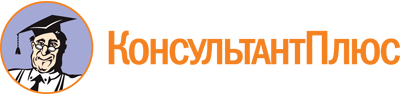 Постановление Кабинета Министров ЧР от 23.05.2012 N 203
(ред. от 09.08.2023)
"Об обеспечении граждан бесплатной юридической помощью в Чувашской Республике"
(вместе с "Порядком оплаты труда адвокатов, оказывающих гражданам бесплатную юридическую помощь в рамках государственной системы бесплатной юридической помощи, и компенсации расходов адвокатов на оказание бесплатной юридической помощи", "Порядком принятия решений об оказании в экстренных случаях бесплатной юридической помощи гражданам, оказавшимся в трудной жизненной ситуации")Документ предоставлен КонсультантПлюс

www.consultant.ru

Дата сохранения: 20.10.2023
 Список изменяющих документов(в ред. Постановлений Кабинета Министров ЧРот 10.10.2012 N 421, от 12.02.2014 N 23, от 11.06.2014 N 200,от 30.03.2015 N 102, от 13.07.2016 N 273, от 15.12.2016 N 542,от 26.04.2017 N 158, от 23.03.2018 N 85, от 13.06.2019 N 215,от 25.12.2019 N 581, от 22.04.2020 N 198, от 22.12.2021 N 687,от 24.02.2022 N 61, от 08.06.2022 N 263, от 14.11.2022 N 585,от 24.01.2023 N 16, от 28.06.2023 N 440, от 09.08.2023 N 529)Список изменяющих документов(в ред. Постановлений Кабинета Министров ЧРот 10.10.2012 N 421, от 12.02.2014 N 23, от 11.06.2014 N 200,от 30.03.2015 N 102, от 13.07.2016 N 273, от 15.12.2016 N 542,от 26.04.2017 N 158, от 23.03.2018 N 85, от 22.04.2020 N 198,от 22.12.2021 N 687, от 24.02.2022 N 61, от 08.06.2022 N 263)Список изменяющих документов(в ред. Постановлений Кабинета Министров ЧР от 24.02.2022 N 61,от 08.06.2022 N 263)NппВид бесплатной юридической помощиРазмер оплаты труда адвокатов, рублейЕдиница измерения12341.Правовое консультирование:в устной форме744,00одна тематически завершенная консультацияв письменной форме <*>1240,00один тематически завершенный документ вне зависимости от количества страниц2.Составление:2.запросов, жалоб, заявлений (в том числе заявлений об изменении иска, отказе от иска, о признании иска), ходатайств и других документов правового характера775,00один тематически завершенный документ вне зависимости от количества страниц2.исковых заявлений, административных исковых заявлений, заявлений, жалоб, возражений на них1488,00один тематически завершенный документ вне зависимости от количества страниц2.апелляционных жалоб1240,00один тематически завершенный документ вне зависимости от количества страниц2.кассационных и надзорных жалоб1116,00один тематически завершенный документ вне зависимости от количества страниц(в ред. Постановления Кабинета Министров ЧР от 08.06.2022 N 263)(в ред. Постановления Кабинета Министров ЧР от 08.06.2022 N 263)(в ред. Постановления Кабинета Министров ЧР от 08.06.2022 N 263)(в ред. Постановления Кабинета Министров ЧР от 08.06.2022 N 263)3.Представление интересов гражданина в суде:3.1-й инстанции2480,00за один день участия в судебном процессе, но не более 7440,0 рубляза весь период представления интересов гражданина по одному делу3.2-й и последующих инстанций (апелляционной, кассационной или надзорной)1116,00за один день участия в судебном процессе4.Представление интересов гражданина в государственных и муниципальных органах, организациях930,00за один вопрос, требующий представительства в государственных и (или) муниципальных органах, организациях и завершенный рассмотрением по существуСписок изменяющих документов(в ред. Постановлений Кабинета Министров ЧРот 15.12.2016 N 542, от 26.04.2017 N 158, от 22.04.2020 N 198)Список изменяющих документов(в ред. Постановления Кабинета Министров ЧР от 08.06.2022 N 263)N ппКому оказана бесплатная юридическая помощьКому оказана бесплатная юридическая помощьКому оказана бесплатная юридическая помощьКому оказана бесплатная юридическая помощьДата и номер соглашения об оказании бесплатной юридической помощиВид бесплатной юридической помощиСлучаи оказания бесплатной юридической помощи <**>Размер оплаты труда, рублейСведения, необходимые для компенсации расходов адвокатаСведения, необходимые для компенсации расходов адвокатаСведения, необходимые для компенсации расходов адвокатаN ппфамилия, имя, отчество (последнее - при наличии)адреспаспортные данные гражданинакатегория граждан, имеющих право на получение бесплатной юридической помощи <*>Дата и номер соглашения об оказании бесплатной юридической помощиВид бесплатной юридической помощиСлучаи оказания бесплатной юридической помощи <**>Размер оплаты труда, рублейстоимость проезда, рублей <***>количество поездок <***>иные расходы, рублей <****>123456789101112ИтогоСписок изменяющих документов(введена Постановлением Кабинета Министров ЧР от 12.02.2014 N 23;в ред. Постановления Кабинета Министров ЧР от 26.04.2017 N 158)Список изменяющих документов(введен Постановлением Кабинета Министров ЧР 08.06.2022 N 263)NппВид и случай предоставлениябесплатной юридической помощиДата оказания юридической помощиСписок изменяющих документов(введена Постановлением Кабинета Министров ЧР от 26.04.2017 N 158)Список изменяющих документов(в ред. Постановлений Кабинета Министров ЧРот 10.10.2012 N 421, от 30.03.2015 N 102, от 15.12.2016 N 542,от 26.04.2017 N 158, от 22.04.2020 N 198)N п/пНаименование адвокатского образования, в котором осуществляет свою деятельность адвокат, оказавший бесплатную юридическую помощьАдвокат (фамилия, имя, отчество (последнее - при наличии)Кому оказана бесплатная юридическая помощьКому оказана бесплатная юридическая помощьКому оказана бесплатная юридическая помощьВид бесплатной юридической помощиСлучаи оказания бесплатной юридической помощи <**>Размер оплаты труда, рублейСведения, необходимые для компенсации расходов адвокатаСведения, необходимые для компенсации расходов адвокатаСведения, необходимые для компенсации расходов адвокатаПримечаниеN п/пНаименование адвокатского образования, в котором осуществляет свою деятельность адвокат, оказавший бесплатную юридическую помощьАдвокат (фамилия, имя, отчество (последнее - при наличии)фамилия, имя, отчество (последнее - при наличии)адрескатегория граждан, имеющих право на получение бесплатной юридической помощи <*>Вид бесплатной юридической помощиСлучаи оказания бесплатной юридической помощи <**>Размер оплаты труда, рублейстоимость проезда, рублей <***>количество поездок <***>иные расходы, рублей <****>Примечание12345678910111213ИтогоСписок изменяющих документов(в ред. Постановлений Кабинета Министров ЧРот 12.02.2014 N 23, от 30.03.2015 N 102, от 15.12.2016 N 542,от 26.04.2017 N 158, от 22.04.2020 N 198, от 28.06.2023 N 440)Список изменяющих документов(в ред. Постановлений Кабинета Министров ЧР от 30.03.2015 N 102,от 15.12.2016 N 542, от 26.04.2017 N 158, от 22.04.2020 N 198,от 28.06.2023 N 440)Список изменяющих документов(введен Постановлением Кабинета Министров ЧР от 15.12.2016 N 542;в ред. Постановления Кабинета Министров ЧР от 26.04.2017 N 158)Список изменяющих документов(в ред. Постановления Кабинета Министров ЧР от 13.06.2019 N 215)Список изменяющих документов(введен Постановлением Кабинета Министров ЧР от 26.04.2017 N 158;в ред. Постановлений Кабинета Министров ЧР от 23.03.2018 N 85,от 13.06.2019 N 215, от 25.12.2019 N 581, от 22.04.2020 N 198,от 22.12.2021 N 687, от 14.11.2022 N 585, от 24.01.2023 N 16,от 28.06.2023 N 440, от 09.08.2023 N 529)